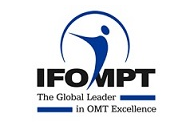 
REPORT OF THE EXTERNAL ASSESSORSection 1     General DataSection 2     Evaluation Of Curriculum Relating To Theory Modules And AssessmentsSection 3     Evaluation Of Curriculum Relating To Practical Skills And AssessmentSection 4    Evaluation Of Curriculum Relating To Evidence-Informed Practice And Application Of The Process Of Research.Section 5     Evaluation Of Curriculum Relating To Mentored Clinical Practice (MCP)Section 6    Evaluation Of Clinical ExaminationsSection 7   Evaluation Of The Quality Of The Educational ExperienceSection 8    ConclusionsName of the Educational Institution/Member Organisation:_____________________________________________________________________________Name of External Assessor: ________________________________________Signature of External Assessor: _____________________________________Date of completion: _________________External Assessor’s QuestionDetails from External Assessor1.1Name of External AssessorContact informationEmail address:1.2Date of the Report1.3Name and location of Educational Programme1.4Name of the Educational Programme Leader1.5Level of Approval (MSc or Postgraduate Diploma) Title of any exit awards1.6Academic Year(s) that the report covers1.7Years as External Assessor for this programme1.8Explain your involvement in this programme over the last three years (visits, reviewing marking, meetings with students, observing examinations)1.9Can you confirm you have remained independent as External Assessor?Yes/No If no, explain:QuestionYes or NoPlease explain and provide the supporting evidence for either Yes or No (to include any cross referencing to attached documents).2.1Are the programme’s learning outcomes appropriate?2.2Can you confirm that the curriculum offers a minimum of 200 contact hours at an advanced level for clinical sciences, medical sciences, behavioural sciences and research?2.3Are the module descriptions, learning outcomes, teaching methods, teachers for each module and course related referencing materials appropriate?2.4 Can you confirm that the structure, organisation, design of written assignments and marking/feedback procedures are appropriate?2.5Can you confirm that the quality of theory assessments and marking procedures are appropriate?2.6a) Have there been any changes to the programme since the last EA report (i.e. organisation, structure, delivery or curricula)?  b) Do these changes still enable the programme to meet the requirements of the Standards Document?2.6a) Have there been any changes to the programme since the last EA report (i.e. organisation, structure, delivery or curricula)?  b) Do these changes still enable the programme to meet the requirements of the Standards Document?Summary Statement:Summary Statement:Summary Statement:Summary Statement:QuestionYes or NoPlease explain and provide the supporting evidence for either Yes or No (to include any cross referencing to attached documents).3.1Can you confirm that the curriculum, related to practical skills, offers a minimum of 150 contact hours at an advanced level for theory and practice of manipulative / neuro-musculoskeletal physiotherapy?3.2Does the curriculum, related to practical skills, offer a balanced neuro-musculoskeletal approach, recognising different concepts, practical techniques, treatment approaches and philosophies?3.3Does the curriculum, related to practical skills, provide the students with the opportunities to critically select and implement outcome measures to inform advanced clinical reasoning? 3.4Do the practical sessions incorporate clinical reasoning models? 3.5Can you confirm that both mobilizations and manipulations (peripheral and spinal) are included in the curriculum?3.6	Is there sufficient guidance and time to develop the practical skills?3.7Can you confirm that the curriculum offers the students the opportunities to select and apply practical skills with precision in a clinical reasoning framework with patients and/or patient scenarios?3.8Was the quality of the practical skill learning experience satisfactory?3.9Are the methods of evaluation of the practical skills appropriate and effective? Summary Statement:Summary Statement:Summary Statement:Summary Statement:QuestionYes or NoPlease explain and provide the supporting evidence for either Yes or No (to include any cross referencing to attached documents).4.1Can you confirm that the curriculum offers the students the opportunities to retrieve, integrate and critically apply evidence into clinical practice?4.2Are the methods of delivery and evaluation of the content appropriate and meet the learning objectives as described in Dimension 1 of the Standards Document?4.3Can you confirm that the quality of the research project (Dimension 9 of the Standards Document) is appropriate and fulfils the requirements?  Please provide examples of the types of research projects that are being used to fulfil this requirement.4.4Are all of the required components of a research project addressed? (e.g., critical evaluation of qualitative and quantitative research designs; generation of appropriate research questions; ethical considerations; effective execution of a research project).4.5Are the conclusions/results of the research project disseminated and are the methods appropriate? 4.6Are the methods of evaluation and marking of the research project appropriate?4.7Can you identify any particular barriers to the implementation of the research project within the curriculum?Summary Statement:Summary Statement:Summary Statement:Summary Statement:QuestionYes or NoPlease explain and provide the supporting evidence for either Yes or No (to include any cross referencing to attached documents).5.1Have you observed Mentored Clinical Practice this academic year?(Either directly or through video, etc.)5.2Can you confirm a minimum of 150 hours of supervised/mentored clinical practice?5.3Is the organisation and standard of Mentored Clinical Practice satisfactory (e.g. number and suitability of patients)?5.4a) Were the Clinical mentors suitable? b) Do processes exist to ensure the clinical mentors are qualified?5.4a) Were the Clinical mentors suitable? b) Do processes exist to ensure the clinical mentors are qualified?5.5Was the quality of the mentored clinical practice satisfactory?Summary Statement:Summary Statement:Summary Statement:Summary Statement:QuestionYes or NoPlease explain and provide the supporting evidence for either Yes or No (to include any cross referencing to attached documents).6.1Have you observed clinical examinations this academic year?(either directly or through video, etc.)6.2Was the organisation and standard of clinical examinations of patient assessment and management satisfactory?6.3Was the marking of performance transparent and appropriate? Summary Statement:Summary Statement:Summary Statement:Summary Statement:QuestionYes or NoPlease explain and provide the supporting evidence for either Yes or No (to include any cross referencing to attached documents).7.1Did you meet with participants of the programme to discuss key issues?  7.2Is the overall quality of the educational experience for the students satisfactory?7.3Have you reviewed student feedback on the programme and modules?7.4Did you meet with the organisers and/or teachers of the programme to discuss key issues?7.5 Is the internal process of quality monitoring and evaluation of the programme satisfactory e.g. by including student feedback?Summary Statement:Summary Statement:Summary Statement:Summary Statement:QuestionPlease explain and provide the supporting evidence for either Yes or No (to include any cross referencing to attached documents).8.1Does the OMT programme fully meet the requirements of the IFOMPT Standards Document?8.2What do you think are the strengths of the educational programme?8.3What do you think are the weaknesses of the educational programme?8.4Is the process of continuous development of the programme satisfactory?8.5Are there any new developments planned for the programme?8.6Have all concerns from the last EA report been appropriately considered?8.7Are there any particular areas of good practice worthy of dissemination to the other MOs within IFOMPT?  Please describe.8.8What areas have you identified that require attention by the Educational programme leaders?1.2.3.etc.8.7Do you have any other comments?Summary/Recommendations:Summary/Recommendations:Summary/Recommendations: